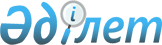 Тұрғын үй көмегін көрсетудің тәртібі мен мөлшерін айқындау туралыҚызылорда облысы Жалағаш аудандық мәслихатының 2021 жылғы 14 сәуірдегі № 5-3 шешімі. Қызылорда облысының Әділет департаментінде 2021 жылғы 20 сәуірде № 8301 болып тіркелді
      “Тұрғын үй қатынастары туралы” Қазақстан Республикасының 1997 жылғы 16 сәуірдегі Заңының 97-бабына және “Тұрғын үй көмегін көрсету ережесін бекіту туралы” Қазақстан Республикасы Үкіметінің 2009 жылғы 30 желтоқсандағы № 2314 қаулысына сәйкес Жалағаш аудандық мәслихаты ШЕШІМ ҚАБЫЛДАДЫ:
      1. Тұрғын үй көмегін көрсетудің тәртібі мен мөлшері осы шешімнің 1-қосымшасына сәйкес айқындалсын.
      2. Осы шешімнің 2-қосымшасына сәйкес Жалағаш аудандық мәслихатының кейбір шешімдерінің күші жойылды деп танылсын.
      3. Осы шешім оның алғашқы ресми жарияланған күнінен бастап қолданысқа енгізіледі. Тұрғын үй көмегін көрсетудің тәртібі мен мөлшері
      Осы тұрғын үй көмегін көрсетудің тәртібі мен мөлшері (бұдан әрі-Тәртіп) “Тұрғын үй қатынастары туралы” Қазақстан Республикасының 1997 жылғы 16 сәуірдегі Заңының 97-бабына, “Тұрғын үй көмегін көрсету ережесін бекіту туралы” Қазақстан Республикасы Үкіметінің 2009 жылғы 30 желтоқсандағы № 2314 қаулысына сәйкес әзірленді. 1-тарау. Тұрғын үй көмегін көрсету тәртібі
      1. Тұрғын үй көмегі жергілікті бюджет қаражаты есебінен Жалағаш ауданының аумағындағы жалғыз тұрғынжай ретінде меншік құқығында тұрған тұрғынжайда тұрақты тіркелген және тұратын аз қамтылған отбасыларға (азаматтарға), сондай-ақ мемлекеттік тұрғын үй қорынан берілген тұрғынжайды және жеке тұрғын үй қорынан жергілікті атқарушы орган жалдаған тұрғынжайды жалдаушыларға (қосымша жалдаушыларға):
      кондоминиум объектісін басқаруға және кондоминиум объектісінің ортақ мүлкін күтіп-ұстауға, оның ішінде кондоминиум объектісінің ортақ мүлкін күрделі жөндеуге жұмсалатын шығыстарға;
      коммуналдық қызметтерді және телекоммуникация желісіне қосылған телефон үшін абоненттік төлемақының өсуі бөлігінде байланыс қызметтерін тұтынуға;
      мемлекеттік тұрғын үй қорынан берілген тұрғынжайды және жеке тұрғын үй қорынан жергілікті атқарушы орган жалға алған тұрғынжайды пайдаланғаны үшін шығыстарды төлеуге беріледі.
      Аз қамтылған отбасылардың (азаматтардың) тұрғын үй көмегiн есептеуге қабылданатын шығыстары жоғарыда көрсетiлген бағыттардың әрқайсысы бойынша шығыстардың сомасы ретiнде айқындалады.
      Тұрғын үй көмегі кондоминиум объектісін басқаруға және кондоминиум объектісінің ортақ мүлкін күтіп-ұстауға, оның ішінде кондоминиум объектісінің ортақ мүлкін күрделі жөндеуге жұмсалатын шығыстарды, коммуналдық көрсетілетін қызметтерді және телекоммуникация желісіне қосылған телефон үшін абоненттік төлемақының өсуі бөлігінде көрсетілетін байланыс қызметтерін тұтынуға, мемлекеттік тұрғын үй қорынан берілген тұрғынжайды және жеке тұрғын үй қорынан жергілікті атқарушы орган жалға алған тұрғынжайды пайдаланғаны үшін шығыстарды төлеуге арналған шығыстарға ақы төлеу сомасы мен отбасының (азаматтардың) осы мақсаттарға жұмсайтын шығыстарының жергiлiктi өкiлдi органмен белгiлеген шектi жол берiлетiн деңгейiнiң арасындағы айырма ретiнде айқындалады.
      2. Тұрғын үй көмегі аз қамтылған отбасыларға (азаматтарға) кондоминиум объектісін басқаруға және кондоминиум объектісінің ортақ мүлкін күтіп-ұстауға, оның ішінде кондоминиум объектісінің ортақ мүлкін күрделі жөндеуге жеткізушілер ұсынған ай сайынғы жарналар туралы шоттарға және шығыстар сметасына сәйкес бюджет қаражаты есебінен көрсетіледі.
      3. Тұрғын үй көмегі “Жалағаш аудандық жұмыспен қамту, әлеуметтік бағдарламалар және азаматтық хал актілерін тіркеу бөлімі” коммуналдық мемлекеттік мекемесімен (бұдан әрі - уәкілетті орган) тағайындалады.
      4. Аз қамтылған отбасы (азамат) (не нотариат куәландырған сенімхат бойынша оның өкілі) тұрғын үй көмегін тағайындау үшін “Азаматтарға арналған үкімет” мемлекеттік корпорациясы” коммерциялық емес акционерлік қоғамының Қызылорда облысы бойынша филиалы Жалағаш аудандық бөліміне (бұдан әрі- Мемлекеттік корпорация) немесе “электрондық үкіметтің” www.egov.kz веб-порталына (бұдан әрі- веб-портал) тоқсанына бір рет жүгінуге құқылы.
      5. Құжаттарды қарау және тұрғын үй көмегін көрсету туралы шешім қабылдау немесе көрсетуден бас тарту туралы дәлелді жауап беру мерзімі Мемлекеттік корпорациядан немесе веб-порталдан құжаттардың толық топтамасын алған күннен бастап сегіз жұмыс күнін құрайды.
      6. Аз қамтылған отбасы (азамат) (не нотариат куәландырған сенімхат бойынша оның өкілі) тұрғын үй көмегін тағайындау үшін Мемлекеттік корпорацияға және/немесе веб-портал арқылы өтініш береді және мынадай құжаттарды қоса береді:
      1) өтініш берушінің жеке басын куәландыратын құжат (жеке басын сәйкестендіру үшін түпнұсқасы беріледі);
      2) аз қамтылған отбасының табысын растайтын құжаттар (тиісті мемлекеттік ақпараттық жүйелерден алынатын мәліметтерді қоспағанда);
      3) зейнетақы аударымдары туралы анықтама (тиісті мемлекеттік ақпараттық жүйелерден алынатын мәліметтерді қоспағанда);
      4) жұмыс орнынан немесе жұмыссыз адам ретінде тіркелуі туралы анықтама;
      5) балаларға және асырауындағы басқа да адамдарға алименттер туралы мәліметтер;
      6) банктік шоты;
      7) кондоминиум объектісін басқаруға және кондоминиум объектісінің ортақ мүлкін күтіп-ұстауға, оның ішінде кондоминиум объектісінің ортақ мүлкін күрделі жөндеуге ай сайынғы жарналар туралы шоттар;
      8) коммуналдық қызметтерді тұтынуға арналған шоттар;
      9) телекоммуникация қызметтері үшін түбіртек-шот немесе байланыс қызметтерін көрсетуге арналған шарттың көшірмесі;
      10) мемлекеттік тұрғын үй қорынан тұрғынжайды және жеке тұрғын үй қорынан жергілікті атқарушы орган жалға алған тұрғынжайды пайдаланғаны үшін шығыстар туралы шот.
      Осы тармақта көзделмеген құжаттарды талап етуге жол берілмейді. Меншік құқығында (Қазақстан Республикасы бойынша) тұрғын үйдің болуы немесе болмауы туралы мәліметтерді көрсетілетін қызметті беруші ақпараттық жүйелер арқылы алады.
      Аз қамтылған отбасы (азамат) (не нотариат куәландырған сенімхат бойынша оның өкілі) қайта өтініш берген кезде осы Тәртіптің 11-тармағында көзделген жағдайды қоспағанда, отбасының табыстарын растайтын құжаттарды және коммуналдық шығыстардың шоттарын ғана ұсынады.
      7. Мемлекеттік корпорация арқылы құжаттар қабылданған кезде көрсетілетін қызметті алушыға тиісті құжаттардың қабылданғаны туралы қолхат беріледі.
      8. Осы Тәртіптің 6-тармағында көзделген құжаттар топтамасы толық ұсынылмаған жағдайда, Мемлекеттік корпорацияның қызметкері құжаттарды қабылдаудан бас тарту туралы қолхат береді.
      9. Веб-портал арқылы өтініш жасаған жағдайда көрсетілетін қызметті алушының “жеке кабинетіне” мемлекеттік көрсетілетін қызмет көрсетуге сұрау салуының қабылдағаны туралы мәртебе, сондай-ақ мемлекеттік көрсетілетін қызметтің нәтижесін алу күні мен уақыты көрсетіле отырып, хабарлама жіберіледі.
      10. Мемлекеттік корпорация өтінішті ақпараттық жүйе арқылы қабылдайды және оны тұрғын үй көмегін тағайындауды жүзеге асыратын уәкілетті органға жібереді.
      11. Уәкілетті орган отбасы (азамат) (не нотариат куәландырған сенімхат бойынша оның өкілі) ұсынған құжаттардың және (немесе) олардағы деректердің (мәліметтердің) дұрыс емес екенін анықтау негізінде тұрғын үй көмегін беруден бас тартады және өтініш берілген күннен бастап сегіз жұмыс күні ішінде өтініш берушіге веб-портал не Мемлекеттік корпорация арқылы дәлелді бас тартуды жібереді.
      12. Тұрғын үй көмегін тағайындау туралы шешімді не кызметті көрсетуден бас тарту туралы дәлелді жауапты тұрғын үй көмегін тағайындауды жүзеге асыратын уәкілетті орган қабылдайды. Тағайындау туралы хабарлама не тағайындаудан бас тарту туралы дәлелді жауап Мемлекеттік корпорацияға немесе электрондық құжат ретінде “жеке кабинетке” жіберіледі.
      13. Отбасының (азаматтың) жиынтық табысы уәкілетті органмен Қазақстан Республикасы Индустрия және инфрақұрылымдық даму министрінің 2020 жылғы 24 сәуірдегі № 226 бұйрығымен бекітілген (нормативтік құқықтық актілерді мемлекеттік тіркеу Тізілімінде 20498 нөмірмен тіркелген) Тұрғын үй көмегін алуға үміткер отбасының (Қазақстан Республикасы азаматының) жиынтық табысын есептеу тәртібіне сәйкестұрғын үй көмегін тағайындауға өтініш жасаған тоқсанның алдындағы тоқсанына есептеледі және тұрғын үй көмегі өтініш берген айдан бастап ағымдағы тоқсанға тағайындалады. 2-тарау. Тұрғын үй көмегін көрсету мөлшері
      14. Отбасының (азаматтың) кондоминиум объектісін басқаруға және кондоминиум объектісінің ортақ мүлкін күтіп-ұстауға, оның ішінде кондоминиум объектісінің ортақ мүлкін күрделі жөндеуге, коммуналдық қызметтерді және телекоммуникация желісіне қосылған телефон үшін абоненттік төлемақының ұлғаюы бөлігінде байланыс қызметтерін тұтынуға, мемлекеттік тұрғын үй қорынан берілген тұрғынжайды және жеке тұрғын үй қорынан жергілікті атқарушы орган жалға алған тұрғынжайды пайдалануға жұмсалатын шекті жол берілетін шығыстар үлесі отбасының (азаматтың) жиынтық табысының он пайызы мөлшерінде белгіленеді.
      15. Есептеу аспаптары жоқ тұтынушылар үшін өтемақы шараларымен қамтамасыз етілетін коммуналдық қызметтерді тұтыну нормативтері “Қазақстан Республикасындағы жергілікті мемлекеттік басқару және өзін-өзі басқару туралы” Қазақстан Республикасының 2001 жылғы 23 қаңтардағы Заңына және Қазақстан Республикасының 2018 жылғы 27 желтоқсандағы “Табиғи монополиялар туралы” Заңына сәйкес белгіленеді.
      Егер шығыстарға нормативтер мен тарифтер заңнамамен белгіленген тәртіпте анықталмаса, шығындарды өтеу нақтылы шығыстар бойынша жүргізіледі.
      16. Аз қамтылған отбасыларға (азаматтарға) тұрғын үй көмегін тағайындау төмендегі пайдалану нормаларына сәйкес жүргізіледі:
      1) Электр қуатынпайдаланунормалары 1 айға:
      Үш адамға дейінгі отбасына – 100 киловатт;
      Үш адамнан жоғары отбасына – 150 киловатт;
      2) Газ пайдалану нормалары 1 айға:
      Үш адамға дейінгі отбасына – 10 килограмм;
      Үш адамнан жоғары отбасына – 20 килограмм;
      3) Отын пайдалану нормалары:
      Жылыту маусымына әр отбасыға (азаматқа) отын тұтыну нормалары: қазан-қараша айларында әр айға 0,5 тонна көмір; желтоқсан – қаңтар – ақпан айларында әр айға 1 тонна көмір; наурыз - сәуір айларында әр айға 0,5 тонна көмір.
      4) Тұрғын үйді қамтамасыз етуге қажетті сумен жабдықтау, жылумен жабдықтау, қоқыс шығару шығыстарын пайдалану нормалары мен тарифтерін қызмет көрсететіндер ұсынады. 3-тарау. Қаржыландыру және тұрғын үй көмегін төлеу тәртібі
      17. Тұрғын үй көмегін төлеу уәкілетті органмен есептелген сомаларды тұрғын үй көмегін алушылардың өтініші бойынша тұрғын үй көмегін алушылардың есепшоттарына екінші деңгейдегі банктер, сонымен қатар банктік қызметтің жекелеген түрлерін жүзеге асыратын ұйымдар арқылы аудару жолымен жүзеге асырылады. Жалағаш аудандық мәслихатының күші жойылды деп танылған кейбір шешімдерінің тізбесі
      1. “Тұрғын үй көмегін көрсету Қағидаларын бекіту туралы” Жалағаш аудандық мәслихатының 2019 жылғы 22 ақпандағы № 37-3 шешімі (нормативтік құқықтық актілерді мемлекеттік тіркеу Тізілімінде 6711 нөмірімен тіркелген, 2019 жылғы 15 наурызда Қазақстан Республикасы нормативтiк құқықтық актiлерiнiң эталондық бақылау банкiнде жарияланған).
      2. “Тұрғын үй көмегін көрсету Қағидаларын бекіту туралы” Жалағаш аудандық мәслихатының 2019 жылғы 22 ақпандағы № 37-3 шешіміне өзгеріс енгізу туралы” Жалағаш аудандық мәслихатының 2019 жылғы 27 желтоқсандағы № 51-16 шешімі (нормативтік құқықтық актілерді мемлекеттік тіркеу Тізілімінде 7057 нөмірімен тіркелген, 2020 жылғы 5 қаңтарда Қазақстан Республикасы нормативтiк құқықтық актiлерiнiң эталондық бақылау банкiнде жарияланған).
      3. “Тұрғын үй көмегін көрсету Қағидаларын бекіту туралы” Жалағаш аудандық мәслихатының 2019 жылғы 22 ақпандағы № 37-3 шешіміне өзгеріс енгізу туралы” Жалағаш аудандық мәслихатының 2020 жылғы 4 наурыздағы № 52-2 шешімі (нормативтік құқықтық актілерді мемлекеттік тіркеу Тізілімінде 7268 нөмірімен тіркелген, 2020 жылғы 13 наурызда Қазақстан Республикасы нормативтiк құқықтық актiлерiнiң эталондық бақылау банкiнде жарияланған).
      4. “Тұрғын үй көмегін көрсету Қағидаларын бекіту туралы” Жалағаш аудандық мәслихатының 2019 жылғы 22 ақпандағы № 37-3 шешіміне толықтыру енгізу туралы” Жалағаш аудандық мәслихатының 2020 жылғы 22 қыркүйектегі № 63-2 шешімі (нормативтік құқықтық актілерді мемлекеттік тіркеу Тізілімінде 7660 нөмірімен тіркелген, 2020 жылғы 30 қыркүйекте Қазақстан Республикасы нормативтiк құқықтық актiлерiнiң эталондық бақылау банкiнде жарияланған).
					© 2012. Қазақстан Республикасы Әділет министрлігінің «Қазақстан Республикасының Заңнама және құқықтық ақпарат институты» ШЖҚ РМК
				
      Жалағаш аудандық мәслихатының 5-сессиясының төрағасы 

А. Бекжанов

      Жалағаш аудандық мәслихатының хатшысы 

Г. Курманбаева
Жалағаш аудандық мәслихатының2021 жылғы 14 сәуірдегі № 5-3шешіміне 1-қосымшаЖалағаш аудандық мәслихатының2021 жылғы 14 сәуірдегі № 5-3шешіміне 2-қосымша